Об утверждении  Положения о порядке организациитерриториального общественного самоуправленияво внутригородском Муниципальном образовании Санкт-Петербурга муниципальный округ Лиговка-Ямская	Руководствуясь Федеральным законом от 06.10.2003 № 131-ФЗ «Об общих принципах организации местного самоуправления в Российской Федерации», Законом Санкт-Петербурга от 23.09.2009 № 420-79 «Об организации местного самоуправления  в Санкт-Петербурге», Уставом внутригородского Муниципального образования Санкт-Петербурга муниципальный округ Лиговка-Ямская, в целях поддержки местных общественных инициатив, дополнительного стимулирования гражданской активности, развития форм непосредственного участия населения в осуществлении местного самоуправлении, обсудив проект Положения о порядке организации территориального общественного самоуправления во внутригородском Муниципальном образовании  Санкт-Петербурга муниципальный округ Лиговка-Ямская, Муниципальный Совет  внутригородского Муниципального образования  Санкт-Петербурга муниципальный округ Лиговка-Ямская                                                                       РЕШИЛ:1. Утвердить Положение о порядке организации территориального общественного самоуправления во внутригородском Муниципальном образовании Санкт-Петербурга муниципальный округ Лиговка-Ямская (Приложение). 2.   Поручить местной Администрации Муниципального образования Лиговка-Ямская  назначить лицо (лиц), ответственного (ответственных) за взаимодействие с инициативными группами граждан по вопросам организации территориального общественного самоуправления.3.  Поручить Аппарату Муниципального Совета Муниципального образования  Лиговка-Ямская проинформировать о принятии настоящего решения Совет Муниципальных  образований Санкт-Петербурга, Комитет территориального развития, администрацию Центрального района Санкт-Петербурга, управляющие организации, расположенные на территории Муниципального образования  Лиговка-Ямская. Опубликовать настоящее решение в официальном печатном издании  Муниципального Совета Муниципального образования Лиговка-Ямская – газете «Лиговка-Ямская» и на официальном сайте Муниципального образования Лиговка-Ямская в информационно-телекоммуникационной сети «Интернет».4.  Контроль за исполнением решения возложить на Главу Муниципального образования.       Настоящее решение вступает в силу со дня его принятия.    	Глава  Муниципального образования                                                          К.И. КовалевПриложение к решению Муниципального Советаот 21.01.2019 № ПРОЕКТПОЛОЖЕНИЕо порядке организации территориального общественного самоуправления во внутригородском Муниципальном образовании Санкт-Петербурга муниципальный округ Лиговка-Ямская Основы территориального общественного самоуправленияПод территориальным общественным самоуправлением во внутригородском  Муниципальном образовании Санкт-Петербурга муниципальный округ Лиговка-Ямская понимается самоорганизация граждан по месту их жительства на части территории внутригородского  Муниципального образования Санкт-Петербурга муниципальный округ Лиговка-Ямская  для самостоятельного и под свою ответственность осуществления собственных инициатив по вопросам местного значения в рамках действующего законодательства.Территориальное общественное самоуправление осуществляется на территории внутригородского Муниципального образования Санкт-Петербурга муниципальный округ Лиговка-Ямская в соответствии с Федеральным законом от 06.10.2003 № 131-ФЗ «Об общих принципах организации местного самоуправления в Российской Федерации», законом Санкт-Петербурга от 23.09.2009 № 420-79 «Об организации местного самоуправления в Санкт-Петербурге», Уставом внутригородского Муниципального образования  Санкт-Петербурга муниципальный округ  Лиговка-Ямская, настоящим Положением, другими муниципальными правовыми актами и уставом территориального общественного самоуправления.Территория и границы территориального общественного самоуправления2.1. Во внутригородском Муниципальном образовании Санкт-Петербурга  муниципальный округ Лиговка-Ямская  территориальное общественное самоуправление осуществляется в пределах границ территории, которые устанавливаются решением Муниципального Совета внутригородского Муниципального образования  Санкт-Петербурга муниципальный округ Лиговка-Ямская (далее – Муниципальный Совет) по предложению населения, проживающего на данной территории.2.2. В целях установления границ  территориального общественного самоуправления  председатель территориального общественного самоуправления либо иное уполномоченное на собрании (конференции) граждан лицо направляет в  Муниципальный Совет:- предложение об установлении границ территориального общественного самоуправления;- описание границ территориального общественного самоуправления;- протокол собрания (конференции) граждан о создании территориального общественного самоуправления.2.3. Муниципальный Совет в течение 30 дней со дня  поступления документов, указанных в пункте 2.2.  настоящей статьи, принимает решение об установлении границ территориального общественного самоуправления. Указанное решение подлежит официальному опубликованию.Порядок организации территориального общественного самоуправления3.1.  Порядок организации территориального общественного самоуправления включает:1) формирование инициативной группы граждан по вопросам организации территориального общественного самоуправления;2) организацию и проведение собрания граждан или конференции граждан по вопросам организации территориального общественного самоуправления;3) избрание органов территориального общественного самоуправления;4) принятие Устава территориального общественного самоуправления, определение лица, ответственного за регистрацию Устава территориального общественного самоуправления;5) установление решением Муниципального Совета границы территории, на которой осуществляется территориальное общественное самоуправление;6) регистрацию Устава территориального общественного самоуправления местной Администрацией внутригородского Муниципального образования  Санкт-Петербурга муниципальный округ Лиговка-Ямская (далее – местная Администрация), со дня которой территориальное общественное самоуправление считается учрежденным.3.2. Инициативная группа граждан, являющихся инициаторами проведения собрания или конференции граждан по вопросам организации территориального общественного самоуправления, формируется самостоятельно жителями внутригородского Муниципального образования Санкт-Петербурга муниципальный округ Лиговка-Ямская  из числа граждан, проживающих в планируемых границах территории, на которой будет осуществляться территориальное общественное самоуправление.3.3. Решение об учреждении территориального общественного самоуправления считается принятым, ели за него проголосовало не менее двух третей от числа граждан, имеющих право участвовать в собраниях и присутствующих  на учредительном собрании, либо от числа избранных и участвующих в учредительной конференции граждан делегатов.3.4. Если решение об учреждении территориального общественного самоуправления не было принято, то учредительное собрание, учредительная конференция  граждан прекращает свою работу.3.5. Регистрация Устава территориального общественного самоуправления осуществляется местной Администрацией в течение одного месяца со дня представления Устава территориального общественного самоуправления. 3.6. Отказ в регистрации Устава территориального общественного самоуправления  допускается в случаях:̶  отсутствия необходимых для регистрации документов;̶ противоречия устава территориального общественного самоуправления действующему законодательству.Отказ в регистрации не является препятствием для повторной подачи документов на регистрацию при условии устранения оснований, послуживших основанием для отказа.3.7. Зарегистрированный экземпляр Устава территориального общественного самоуправления направляется уполномоченному лицу территориального общественного самоуправления.3.8.   Изменения и дополнения в устав территориального общественного самоуправления подлежат государственной регистрации в прядке, предусмотренном уставом внутригородского Муниципального образования Санкт-Петербурга муниципальный округ Лиговка-Ямская.3.9. Территориальное общественное самоуправление в соответствии с его уставом может являться юридическим лицом и подлежит государственной регистрации  в организационно-правовой форме некоммерческой организации в соответствии с действующим законодательством.Компетенция территориального общественного самоуправленияВ  целях  представления интересов населения, проживающего  на соответствующей территории, территориальное общественное самоуправление осуществляет свою деятельность  в соответствии с действующим законодательством, муниципальными правовыми актами и собственным Уставом.Компетенция территориального общественного самоуправления реализуется на собраниях и конференциях граждан, а также через органы территориального общественного самоуправления.Финансовое обеспечение территориального общественного самоуправленияТерриториальное общественное самоуправление осуществляет свою деятельность за счет собственных, заемных средств, добровольных взносов и  пожертвований юридических и физических лиц, за счет других, не запрещенных законом поступлений.Расходование финансовых средств осуществляется территориальным общественным самоуправлением  в соответствии с действующим законодательством, уставом внутригородского Муниципального образования Санкт-Петербурга муниципальный округ Лиговка-Ямская, уставом территориального общественного самоуправления. Взаимодействие органов местного самоуправления внутригородского Муниципального образования  Санкт-Петербурга муниципальный округ Лиговка-Ямская и  территориальным общественным самоуправлениемОрганы местного самоуправления внутригородского Муниципального образования Санкт-Петербурга муниципальный округ Лиговка-Ямская:̶ содействуют населению в осуществлении  территориального общественного самоуправления;̶ оказывают территориальному общественному самоуправлению организационную и методическую помощь, координируют их деятельность;̶  могут направлять своих представителей для участия в собраниях (конференциях) ТОС и заседаниях органов ТОС по вопросам местного значения;̶  рассматривают предложения представителей территориального общественного самоуправления при формировании проекта бюджета внутригородского Муниципального образования  Санкт-Петербурга муниципальный округ Лиговка-Ямская.6.2.  Территориальное общественное самоуправление  при осуществлении взаимодействия с органами местного самоуправления внутригородского Муниципального образования Санкт-Петербурга муниципальный округ Лиговка-Ямская в целях решения вопросов местного значения:- содействует представителям органов местного самоуправления в проведении встреч с жителями, проживающими на соответствующей территории, принимает в них участие;- по приглашению органов местного самоуправления  внутригородского Муниципального образования Санкт-Петербурга муниципальный округ Лиговка-Ямская  направляет своих представителей для участия в заседаниях, совещаниях, рабочих встречах  органов местного самоуправления внутригородского Муниципального образования Санкт-Петербурга муниципальный округ Лиговка-Ямская;̶  выявляет и доводит до сведения органов местного самоуправления внутригородского Муниципального образования Санкт-Петербурга муниципальный округ Лиговка-Ямская  мнение населения соответствующей территории  по вопросам, относящимся к компетенции органов местного самоуправления  внутригородского Муниципального образования Санкт-Петербурга муниципальный округ Лиговка-Ямская;̶ осуществляет иные полномочия, не противоречащие действующему законодательству.6.3. Проекты муниципальных нормативных правовых актов, внесенные органами территориального общественного самоуправления  в Муниципальный Совет, рассматриваются в порядке, установленном Регламентом Муниципального Совета, с обязательным участием представителей органа территориального самоуправления. Прекращение деятельности территориального общественного самоуправления7.1. Деятельность территориального общественного самоуправления прекращается на основании решения собрания (конференции) граждан. Указанное решение в течение 5 рабочих дней со дня принятия направляется в  Муниципальный Совет и местную Администрацию для отмены соответственно ранее принятых решений: об установлении границ территории территориального общественного самоуправления; о регистрации Устава территориального общественного самоуправления.7.2. Деятельность территориального общественного самоуправления, не являющегося юридическим лицом, считается завершенной с момента опубликования (обнародования) решения Муниципального Совета о признании утратившим силу решения об установлении границ территории, на которой осуществляется территориальное общественное самоуправление.7.3. Деятельность территориального общественного самоуправления, являющегося юридическим лицом, прекращается в порядке, предусмотренном Федеральным законом от 12.01.1996 № 7-ФЗ «О некоммерческих организациях», на основании решения общего собрания (конференции) граждан либо на основании решения суда.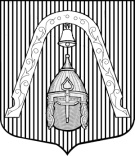 МУНИЦИПАЛЬНЫЙ СОВЕТ ВНУТРИГОРОДСКОГО МУНИЦИПАЛЬНОГО  ОБРАЗОВАНИЯ САНКТ-ПЕТЕРБУРГА МУНИЦИПАЛЬНЫЙ ОКРУГЛИГОВКА-ЯМСКАЯ                                                                                                                                      МУНИЦИПАЛЬНЫЙ СОВЕТ ВНУТРИГОРОДСКОГО МУНИЦИПАЛЬНОГО  ОБРАЗОВАНИЯ САНКТ-ПЕТЕРБУРГА МУНИЦИПАЛЬНЫЙ ОКРУГЛИГОВКА-ЯМСКАЯ                                                                                                                                      МУНИЦИПАЛЬНЫЙ СОВЕТ ВНУТРИГОРОДСКОГО МУНИЦИПАЛЬНОГО  ОБРАЗОВАНИЯ САНКТ-ПЕТЕРБУРГА МУНИЦИПАЛЬНЫЙ ОКРУГЛИГОВКА-ЯМСКАЯ                                                                                                                                      РЕШЕНИЕРЕШЕНИЕРЕШЕНИЕ21.01.2019                                                                                                                                               №ПРОЕКТ